Bezpieczne wakacje - najważniejsze zasady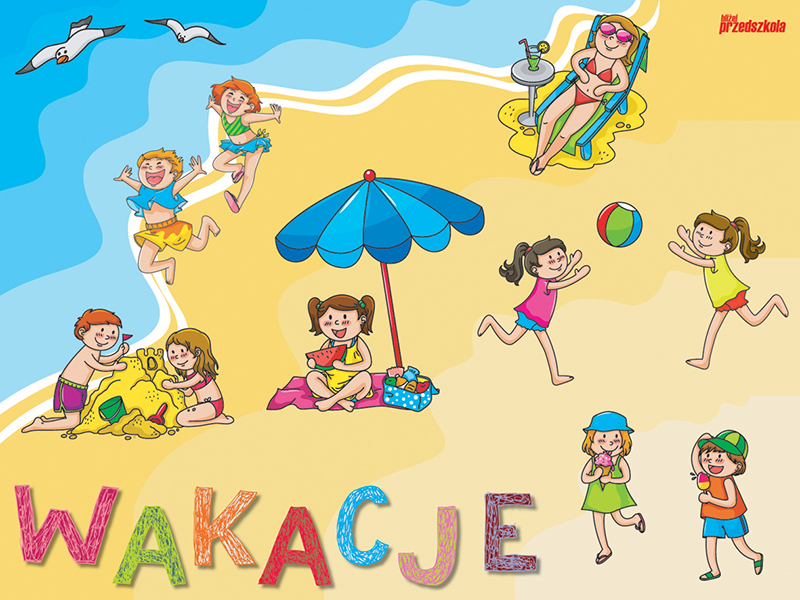 Wakacje to czas zabawy i odpoczynku. Jedni udają się na rodzinne wyjazdy, inni wybierają wyjazdy zorganizowane. Ważne jednak, by w każdym miejscu pamiętać o bezpieczeństwie i zachowaniu odpowiedniej ostrożności.Nad morzemMorze to żywioł, z którym trzeba się liczyć. Pamiętajmy zatem o kilku istotnych regułach:

Kąpmy się tylko w miejscach dozwolonych i pod opieką dorosłych. Jeśli miejsca strzeże ratownik – zawsze stosujmy się do jego poleceń.
Miejsce na kąpiel musi być bezpieczne. Dlatego nie wolno się kąpać przy śluzach, mostach, portach, zaporach, a także w brudnej wodzie i tam, gdzie są silne wiry i prądy.
Nigdy nie kąpmy się w rwących rzekach, bo wystarczy poślizgnąć się na kamieniu, żeby porwał nas nurt. Idąc na plażę, nie zapominajmy o kremie z filtrem UV.
Chcąc uchronić się przed udarem, między godziną 11 a 16 ukryjmy się w cieniu.
Nie zapominajmy o okularach przeciwsłonecznych i lekkim nakryciu głowy. 
Pamiętajmy, by zabrać ze sobą wodę oraz coś do jedzenia. 
Nie wchodźmy do morza podczas burzy, deszczu lub mgły.
Jeśli długo przebywaliśmy na słońcu – poczekajmy chwilę w cieniu, zanim wejdziemy do wody. Pozwoli nam to uniknąć szoku termicznego.
Nie pływajmy w pobliżu wodorostów. Zwracajmy uwagę na dno i ukształtowanie zbiornika.
Pływajmy wyłącznie w obszarze wyznaczonym przez boje.
Skoki do wody wydają się świetną rozrywką, ale przy odrobinie pecha mogą skończyć się trwałym kalectwem. 
Wybierając się na kajaki, łódki czy rowery wodne, zawsze zakładajmy kapok. Pamiętajmy też, aby nie pływać wieczorem i po zmroku. To niebezpieczne i łatwo zgubić się na wodzie.W górachJednym z największych zagrożeń w górach jest zmieniająca się w szybkim tempie pogoda. Przed każdą górską wycieczką dowiedzmy się, jakie są przewidywane warunki atmosferyczne!

Zawsze pamiętajmy o naładowanej komórce z numerem GOPR – 601 100 300.
Najlepiej wyruszajmy już wczesnym rankiem. 
Zaplanujmy trasę, uwzględniając swoje umiejętności, pogodę oraz godzinę zachodu słońca. 
Sprawdźmy, czy na wybranym przez nas szlaku są jakieś schroniska, szałasy, leśniczówki itp., w których można się schronić, jeśli nagle zmieni się pogoda. 
Przed górską wędrówką spakujmy do plecaka mapę. 
Zabierzmy ze sobą: zapasowe skarpetki, czapkę, koszulę lub inne okrycie z długim rękawem, pelerynę, kurtkę lub płaszcz przeciwdeszczowy.
Pamiętajmy o prowiancie – polecamy produkty z dużą zawartością węglowodanów, np. czekoladę lub baton energetyczny.
Przed wyjściem w góry poinformujmy kogoś, gdzie się wybieramy, jakim szlakiem i o jakiej porze planujemy wrócić. W razie nagłej zmiany pogody, szukajmy podstawowych oznaczeń szlaku turystycznego. Jest to prostokątny znak – kolorowy pasek, oznaczający kolor szlaku, pomiędzy dwoma białymi paskami. W Polsce mamy 5 kolorów szlaków: 

czerwony - szlak główny dla danych gór, zwykle prowadzi przez najwyższe i najciekawsze szczyty pasma;
niebieski – trasy dalekobieżne, warto planować nimi wyprawy, gdy nie chcemy schodzić z gór i planujemy nocować w schronisku;
zielony i żółty – krótkie szlaki, które zwykle krzyżują się z innymi szlakami;
czarny – krótkie szlaki dojściowe.Spacer do lasu lub na łąkęWchodząc do lasu, poruszajmy się po wydeptanych ścieżkach. Każde miejsce wygląda podobnie, więc łatwo się zgubić, chodząc na przełaj. Jeśli dostrzeżemy dzikie zwierzę, nie zbliżajmy się do niego. Jeśli to ono idzie w naszym kierunku, zatrzymajmy się i poczekajmy lub zróbmy powoli kilka kroków do tyłu. Nie rzucajmy się do ucieczki (zwierzę może ruszyć w pościg), nie patrzmy zwierzęciu w oczy ani nie pokazujmy mu zębów (odczyta to jako przejaw agresji).

Nie dokarmiajmy dzikich zwierząt! To dla nich niezdrowe.
Stosujmy preparaty przeciw komarom, kleszczom, szerszeniom oraz osom.
Nie rozpalajmy ognisk w lesie i jego pobliżu.
Jeśli zauważymy pożar – dzwońmy po straż pożarną. Nie podchodźmy do ognia.Wyprawa rowerowaStarajmy się nie podróżować solo.
Zawsze jeździmy w kasku.
Miejmy przy sobie apteczkę. 
Sygnalizujmy ręką kierunek, w którym chcemy jechać. 
Słuchajmy i obserwujmy, czy nie zbliża się do nas inny pojazd, czy nie nadjeżdża pociąg.Gdziekolwiek planujemy się wybrać, pamiętajmy o naładowaniu przed wyjściem telefonu lub noszeniu ze sobą przenośnej ładowarki, jeśli planujemy dłuższą wędrówkę, spacer, podróż. Dodatkowo zawsze miejmy w telefonie zapisane numery alarmowe, a także w odpowiedni sposób zapisane numery bliskich osób. Same zasady bezpieczeństwa to nie wszystko. Jeśli planujemy dalsze podróże np. za granicę, warto pomyśleć nad dodatkowym ubezpieczeniem. 
Źródła:https://czasdzieci.pl/ro_artykuly/id,749192b.htmlhttp://strefamlodych.pl/badz-bezpieczny-w-czasie-wakacji/Kamila Czerepko – pedagog PP-P w Mońkach